PROCESSO DE INSCRIÇÃO PARA AVALIADOR DOS TRABALHOS DO II CONGRESSO DE EXTENSÃO E CULTURA PREC/ UFPEL A Comissão de Organização do II Congresso de Extensão e Cultura da UFPel convida a todos os professores (efetivos ou substitutos), técnicos administrativos e alunos do mestrado, doutorado e pós-doutorado extensionistas, sejam coordenadores ou membros da equipe de projetos/programas desta Universidade, a se inscreverem como avaliadores dos trabalhos aceitos para apresentação no evento, que ocorrerá de 21 a 26 de setembro de 2015, no Campus Anglo/UFPel. Instruções para a inscriçãoPodem se inscrever professores (efetivos ou substitutos), técnicos administrativos e alunos do mestrado, doutorado ou pós-doutorado da UFPel.A ficha de inscrição deverá ser preenchida exclusivamente através do link http://goo.gl/forms/SwTCcQUcQ0 até o dia 25 de agosto às 23h59min. O interessado deve especificar a Área Temática (primeira e segunda opção, se desejar) conforme seja a do projeto ou por afinidade da sua formação.As vagas de avaliador por categoria são: 80 para professores, 40 para técnicos-administrativos e 40 para alunos (mestrado, doutorado e pós-doutorado), podendo ser rearranjadas caso não se atinja o número de inscrições por categoria.Não haverá seleção. Todas as inscrições serão aceitas, no entanto, serão chamados para serem avaliadores por ordem de inscrição até o número de vagas necessárias a cada Área Temática. Procedimentos de avaliaçãoCada avaliador poderá participar de uma ou mais sessões de avaliação.Cada sessão é composta de no máximo 12 trabalhos apresentados oralmente.Cada trabalho será avaliado em duas partes: resumo e apresentação oral. Assim, cada avaliador deverá avaliar todos os resumos e todas as apresentações orais de cada sessão.Cada sessão terá uma banca formada por 3 ou 4 avaliadores.As avaliações serão feitas em formulários específicos e conforme cronograma abaixo.As avaliações dos resumos serão feitas com o envio dos trabalhos em pdf e ficha de avaliação diretamente para o e-mail dos avaliadores.As avaliações das apresentações orais serão feitas durante as sessões com datas e horários a divulgar após o resultado do edital.O resultado final das avaliações será feito pela média dos somatórios das avaliações por trabalho. Este procedimento será feito pela Comissão Organizadora do evento.O trabalho com maior nota em cada área será o destaque desta e concorrerá ao Prêmio de Extensão Aldyr Garcia Schlee.Os destaques terão uma segunda apresentação na qual voltarão a ser apresentados e avaliados, por uma banca formada pela Comissão de Organização e que indicará os três primeiros lugares do Prêmio de Extensão Aldyr Garcia Schlee.Calendário de SeleçãoInscrição para avaliação: 11 a 25 de agostoResultado da Inscrição: até 31 de agostoProcesso de avaliação do resumo: 01 a 10 de setembro Calendário de distribuição das sessões: a partir de 10 de setembro Observação: os avaliadores participantes neste edital poderão ser pontuados em futuros editais lançados por esta Pró-Reitoria.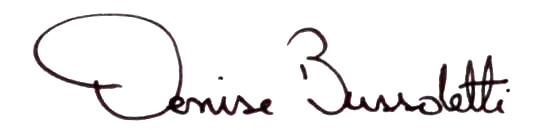 Profª. Drª. Denise BussolettiPró-Reitora de Extensão e CulturaUniversidade Federal de Pelotas